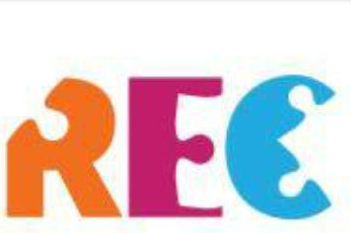 Dette er logoen til Erasmus + prosjektet som Lenden skole og ressurssenter er deltakere i. REC står for Relational an Emotional Competence. Det er 5 land som er med i dette prosjektet : Italia, Norge, Romania, Bulgaria og Slovenia. Prosjektet har som mål å utvikle/utprøve opplegg som kan utvikle læreres sosiale og emosjonelle kompetanse for å kvalitetsikre gode lærer-elev relasjoner. Den første samlingen var 28 november i Napoli. Åpningen av prosjektet var rimelig prestisjefylt med en rekke professorer fra ulike universiteter i Italia og rektor på universitetet i Napoli. Det var paneldiskusjoner og foredrag der også de ulike prosjektlederne fra deltakerlandene holdt foredrag. Den neste samlingen blir i Romania i april. Det er Italia som er hovedkoordinator for prosjektet.Hundvåg skole har sagt seg villige til å være vår pilotskole i dette prosjektet som en del av læringsmiljøsatsingen på skolen. Systemteamet vil være aktive deltakere og ressurspersoner for skolen i prosjektperioden.Det er Frode Jøsang som er prosjektkoordinator for Lenden og som også deltar i prosjektgruppen for prosjektet og på de ulike internasjonale samlingene. Her er bilde av ressurspersonene i prosjektet.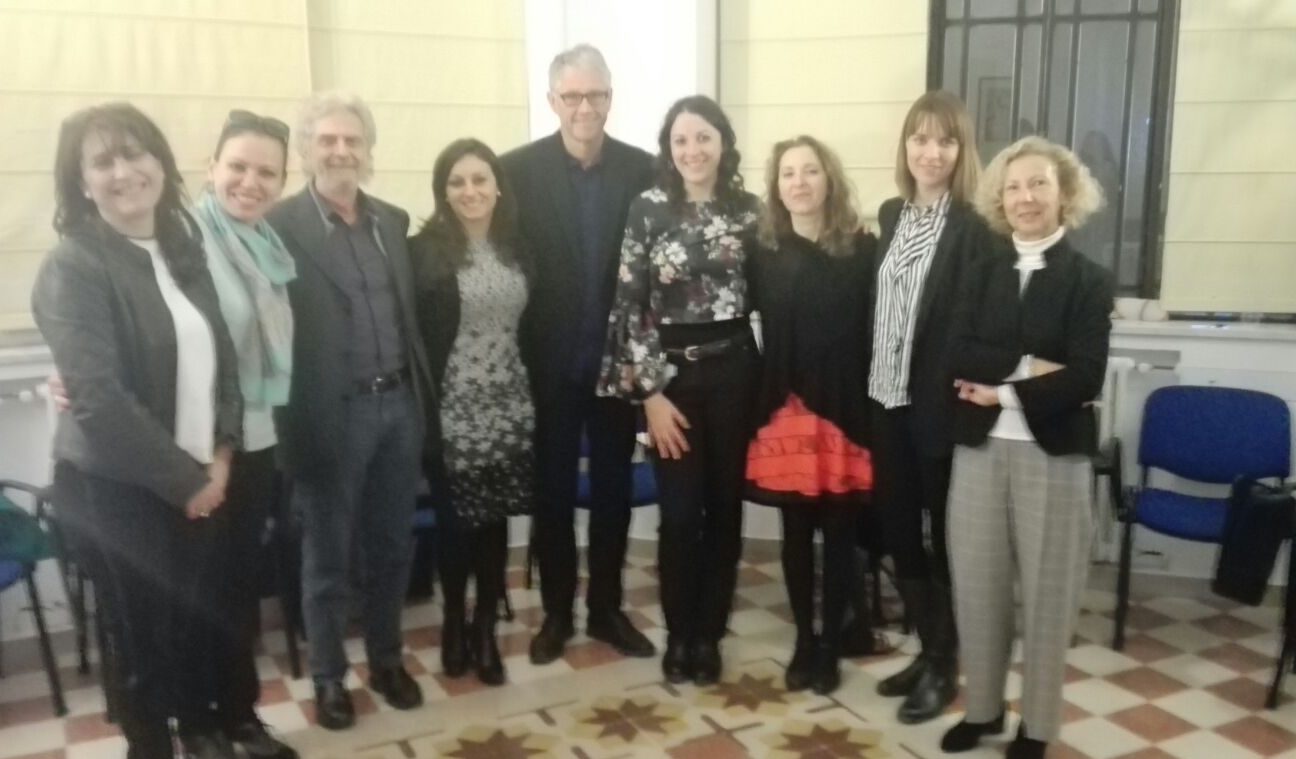 